ITCD 405 - Civil DraftingAssignment 2Due:  Monday, February 7 2011Submit assignment as hard copy (please hand in after printing). Show Dimension as well.Send electronic copy tooRemember to write your name, date and assignment on the bottom of the drawing (like below)
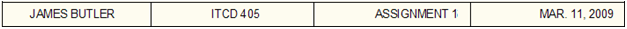 Draw the following item of given building using AutoCAD softwareSite planFloor planElevation (Front, Rear, Side)Cross section

Use appropriate dimension of door, window, wall (10”), cross section (if dimension is missing)

Show missing door and windows on floor planShow all dimensions at site plan, floor plan, elevation and cross sectionsSpecify Front, Rear, Side Elevation according to drawingDraw Isometric view of building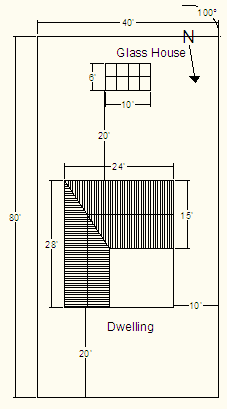 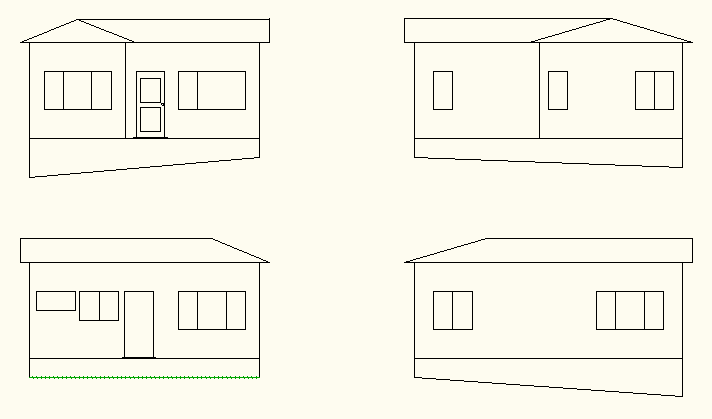 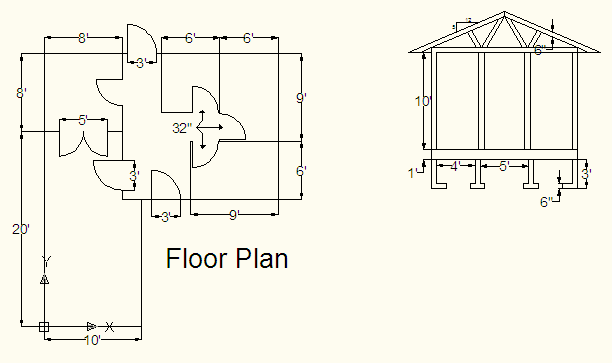 